The City School
North Nazimabd Boys Campus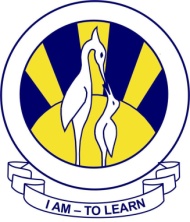 Economics
Date: 26-08-2016
Class: 11
Teacher: Arshi AqueelDo the Activity 1.3, 1.4 and 1.5